Objet : Stage pour collégiens et collégiennes talentueux(ses) et motivé(es) organisé par la Pépinière académique de mathématiques.    La Pépinière académique de mathématiques organise un stage de résolution de problèmes, ouvert aux collégiens (élèves de troisième, exceptionnellement élèves de quatrième), les lundi 23 et mardi 24 octobre 2023, de 10 heures à 16 heures 30.Les chefs d’établissements chercheront avec les professeurs les élèves les plus susceptibles de bénéficier de ce stage, ouvert aux élèves curieux et motivés. Ils s’assureront de l’accord de leurs parents et nous retourneront, pour chaque élève, le talon-réponse ci-dessous obligatoirement accompagné de la fiche d’inscription jointe.L’attention de tous est appelée sur le respect du protocole sanitaire qui serait le cas échéant en vigueur au moment du stage. Deux lieux de regroupement sont proposés :1. VERSAILLES dans les locaux du lycée Marie Curie, 70 avenue de Paris2. ANTONY dans les locaux du collège François Furet, 22 avenue Léon BlumLes établissements peuvent demander l’inscription d’un maximum de 3 élèves. Au-delà et dans la limite de 5 élèves, ils devront assurer la présence d’un enseignant accompagnateur. Les inscriptions seront prises dans l’ordre d’arrivée des fiches et dans la limite des places disponibles (100 à Versailles, 30 à Antony).Pour les inspecteurs de mathématiquesChristine WEILL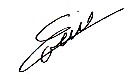 à retourner impérativement avant le 12 octobre à ce.ipria-mathematiques@ac-versailles.frInspection pédagogique régionale de mathématiques
Affaire suivie par : Christine WEILLTél : 01 30 83 40 43Mél secrétariat : ce.ipria-mathematiques@ac-versailles.fr3, boulevard de Lesseps78017 Versailles CedexVersailles, le 18 septembre 2023                     Madame Christine WEILLIA-IPR de mathématiquesàMesdames et messieurs les chefs d’établissementdes collèges publics et privés            s/c de mesdames les directrices et messieurs les directeurs académiques Je soussigné ……………………………….. ……………………….Chef d’établissement du …………………………………………….à ……………………………………………………..demande l’inscription de(s) l’élève(s)  (merci d’écrire lisiblement)NOM ……………………………………….Prénom ……………………………………NOM ……………………………………….Prénom ……………………………………NOM ……………………………………….Prénom ……………………………………au stage organisé les 23 et 24 octobre 2023 par la Pépinière académique de mathématiques1. à VERSAILLES □  2. à ANTONY□ 